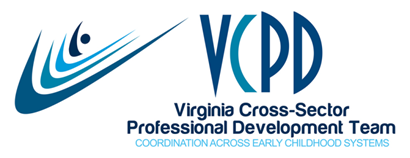 Virginia Cross-Sector Professional DevelopmentJune 8, 2021MEETING SUMMARYPresentUpdates on VCPD InitiativesVDOE Cooperative Agreement:  The cooperative agreement currently in process with the VDOE for 2021-22 provides level funding of $50,000.  Based on VCU’s 26% indirect cost rate, $37,000 is available.  The deliverables are two sessions each of VCPD 101, 102, and 103.VCPD 103:  A VCPD 103: Virtual Training the VCPD Way series was held on May 13-14, 2021 with 12 completers (of 21 preregistered participants.)  This was the 7th VCPD 103 series offered since the pandemic began.VCPD 103 Virtual Training Basics Book Discussions: With unexpended travel funds, VCPD was able to provide some VCPD 103 participants with a copy of Cindy Huggett’s Virtual Training Basics book.  Three small group book discussions were held on April 16, 21 and 29 with 20 participants. The discussions focused on engaging participants and designing interactive programs.Evaluation of VCPD 101-103:  An outside evaluation of VCPD 101, 102 and 103 training was completed by Drs. Seb Prohn and Paula Ogston-Nobile at the Partnership for People with Disabilities at VCU. 201 individual session evaluations were reviewedAverage scores for “modeled high quality PD” were 4.97/5.0 (VCPD 101), 4.72/5.0 (VCPD 102) and 3.89/4.0 (VCPD 103).Average scores for “provided practical information and strategies” were 4.94/5.0 (101), 4.82/5.0 (VCPD 102), and 3.89/4.0 (VCPD 103).60 of 138 participants completed follow-up surveys.36.7% of follow-up survey participants attended all three trainings.Secondary impact was 700 presentations.Summary: “Findings produced by this evaluation indicate that the VCPD trainings provided high quality content focused on understanding and supporting adult learners to trainees across the state. Results from the Training Survey, Training Observations, and Follow-up Survey indicate that the trainings provided participants with beneficial support that will continue to impact the quality of the professional development they provide. Importantly, participants enjoyed the trainings; they had very positive feedback regarding the training provider and found great value in the tools, strategies, and content that were provided. Observations indicated that participants successfully implemented many of the strategies that they learned in VCPD 101 and 102 trainings. The Follow-up survey findings indicate that - even a year later - participants were more confident and continued to make improvements to their own trainings based on VCPD content.”Looking Ahead to In-Person Training: VCPD members completed a short poll regarding perceptions of being able to participate in face-to-face training such as VCPD 101 and 102 in the fall of 2021.  There continues to be a great deal of uncertainty regarding the allowability of in-person training.  68% stated that they would feel comfortable attending an in-person training with appropriate safety protocols in place.Practice-Based Coaching: Although there is no state-level funding for PBC at this time, virtual PBC training series are being offered by our Virginia trainers.  Contact Jaye for information or if you would like to sponsor a training.Pointers for PD Providers:  Monthly issues were distributed in April and May via Constant Contact.  All issues are archived in the resources section of the VCPD website (www.vcpd.net).Inclusive Practices Task Force: The IPTF met on June 1st.  An infographic for families is in the final stages of editing, and a new work plan is under development.  The IPTF will meet again on August 3rd.Regional Consortia:  Our regional consortia did not receive funding this year for their usual spring summits.  We are grateful for the continued support of our regional representative members of VCPD.Draft Revisions of VCPD’s Trainer Competencies	A short term Trainer Competency Workgroup met multiple times to revise VCPD’s Trainer Competencies.  They incorporated the breakout room input from our February meeting as well as applied their own experience and editing skills to create this final draft.  VCPD members will receive a copy of the draft competencies and a link to a SurveyMonkey survey to provide feedback on the draft.  Comments are due by Wednesday June 16th.  Thanks to Robin Church, Sue Geller, Kim Gregory, Kristen Ingram, Misty Jewell, Jaclyn Powers, Susanne Rakes, and Kim Thomason for their work.Unified Measurement and Improvement System: Implications for PD Providers	Kris Meyers, Associate Director of Quality Measurement and Improvement at the Virginia Department of Education, provided an in-depth overview of the newly developed Unified Measurement and Improvement System.  See her slides for content.  VCPD members moved into breakout rooms to provide input regarding how TTA providers can align their work with the new system.C3: Cross-Sector, Coordination, Collaboration	Patricia Koon, Outreach and Recruitment Supervisor at ChildSavers, highlighted ChildSavers Child Development Services partnerships as a demonstration of cross-sector coordination and collaboration.  Currently, ChildSavers implements projects for Smart Beginnings Richmond, VECF, and Richland Dairy. AnnouncementsJacklyn Powers gave birth to her daughter Millicent Sue Powers in May.  We welcome Dawn Harvey from Loudon County Schools as a school division representative.Cori Hill shared that the Creating Connections to Shining Stars virtual conference on July 15th filled to capacity very quickly.  They are hoping to offer on-demand viewing of recorded sessions in late summer.C3 Data Collection Survey		At the close of the meeting, members were asked to complete a three-question survey regarding their cross-sector coordination and collaboration from January through June 2021.  Thanks to Child Care Aware for hosting the survey, and to Taundwa Jeffries, Kris Meyers, and Susanne Rakes for survey development. Attachments:Unified Measurement and Improvement SystemAndrews, KimberlyArmstrong, TatanishiaBraxton, MaryBuck, DeanaChurch, RobinGant, AmberGeller, SueGreene, JulieGregory, KimHarvey, JayeHill, CoriIngram, KristenJewell, MistyKendall, RosemaryKolodzinski, ClarissaKoon, PatriciaL’hospital, AnnMeyers, KrisMiller, BrandiPaul, StephaniePhipps, CarenRakes, SusanneThomason, KimVaughan, MargoWilberger, SandyWilliams, MiraWilliams, SarethaWorrell, CatherineGovernance Meeting Dates (virtual)June 28July 26August 23October 18November 15VCPD Meeting Dates (virtual)September 14November 30